Seleção de Mestrado – 2020/1: Carta de Indicação(Espaço livre – incluir linhas, se necessário)Rio de Janeiro,        /          / 20XX.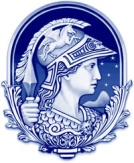 Universidade Federal do Rio de Janeiro Pós-graduação em Química Biológica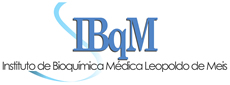 Informações• Candidato(a): XXXXXXXXXXXXXXXXXXXXXXXXXXXX• Área de Concentração desejada:       Química Biológica  (     )      Educação, Difusão e Gestão em Biociências   (     )• Orientador(a): XXXXXXXXXXXXXXXXXXXXXXXXXXXX____________________________________________
Assinatura do(a) Orientador(a)____________________________________________
Assinatura do(a) Candidato(a)